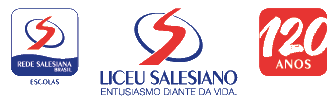 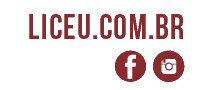 Fonte utilizada para elaboração da atividade: http://portaldoprofessor.mec.gov.br/fichaTecnicaAula.html?aula=41114 O que o aluno poderá aprender com esta aulaConhecer os primeiros filósofos que se preocuparam com a questão do conhecimentoConhecer as teorias cosmológicas dos primeiros filósofosCompreender como se deu o surgimento da filosofia na Grécia AntigaRefletir sobre a percepção do mundo e sua relação com o surgimento da filosofia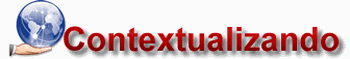 Introdução ao conteúdoOs primeiros filósofos gregos que questionavam sobre o mundo (cosmos), buscavam encontrar um princípio único e eterno, responsável pela ordem e presente em todas as coisas. Certos de que somos seres capazes de conhecer o universo e sua estrutura, as indagações desses pensadores se voltavam para questões como: Por que e como as coisas existem? O que é o mundo?, Qual a origem da natureza?, Quais as causas de sua transformação? Essas indagações colocavam no centro a pergunta: O que são as coisas? e mais tarde: O que é o Ser?  E você, já se questionou sobre alguma dessas questões?A curiosidade e o conhecimentoVídeo:  O Universo visto pelo telescópio Hubble que apresenta o interesse do homem pelo universo (cosmos), que com os gregos adquiriu status de ciência (Cosmologia).  Esse vídeo mostra como a tecnologia tem sido utilizada na busca de respostas que há muito tempo são feitas e respondidas das mais distintas maneiras.Roteiro de discussãoQue motivos levam o Homem a buscar o conhecimento?Existe um motivo primeiro?Você se considera um explorador(a)?Como a tecnologia tem sido usada por você na busca de novos conhecimentos?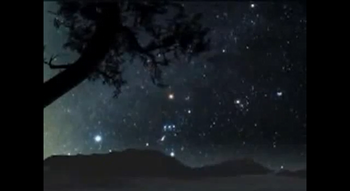 FONTE: YouTube. O universo visto pelo telescópio Hubble. Disponível em: http://www.youtube.com/watch?v=UXSbduDgxjc. Acesso em mai 2012Tempo: 6' 39”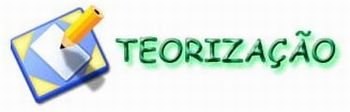  Os primeiros filósofos viam na natureza as explicações sobre a origem, as transformações e a ordem de todas as coisas que ocorriam e se perguntavam como tais transformações poderiam ocorrer. Nesse sentido além de Tales, outros pensadores começaram a pensar de maneira filosófica.Investigando...Roteiro de TrabalhoOrganizar os alunos em grupos;Conduzir os alunos ao laboratório de informática da escola;Orientar a pesquisa de fotografias, ilustrações, textos, fragmentos de textos originais e outros materiais que contenham elementos relacionados aos pensadores pré-socráticos;Solicitar que os alunos salvem todo material selecionado num pendrive;Informar que todo material selecionado será utilizado na produção de uma revista.Destacamos aqui alguns pensadores que podem ser pesquisados: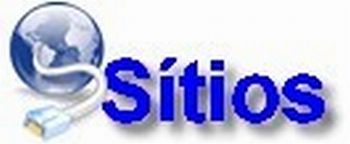 Portal do Professor - Pré-Socráticos. Disponível em: http://portaldoprofessor.mec.gov.br/recursos.html?busca=Pre+socraticos&x=21&y=6&modalidade=&componente=&tema=&tipoRecurso=&idioma=&ordem=0&ba=false#resultado. Acesso em mai 2012Wikpedia – Os Pré-socráticos. Disponível em http://pt.wikipedia.org/wiki/Pr%C3%A9-socr%C3%A1ticos. Acesso em mai 2012Brasil Escola – O que perguntavam os primeiros filósofos. Disponível em: http://www.brasilescola.com/filosofia/primeiros-filosofos.htm. Acesso em mai 2012.Uol Educação - Origens da filosofia e os primeiros filósofos gregos. Disponível em: http://educacao.uol.com.br/filosofia/pre-socraticos-origens-da-filosofia-e-os-primeiros-filosofos-gregos.jhtm. Acesso em: mai 2012.Uol Educação - Panorama dos pré-socráticos ao helenismo. Disponível em: http://educacao.uol.com.br/filosofia/filosofia-antiga-2-panorama-dos-pre-socraticos-ao-helenismo.jhtm. Acesso em> mai 2012.Universidade de Lisboa. Pré-socráticos. Disponível em:http://www.educ.fc.ul.pt/docentes/opombo/hfe/momentos/escola/socrates/presocraticos.htm. Acesso em mai 2012Mundo dos Filósofos. Os Pré-socráticos. Disponível em: http://www.mundodosfilosofos.com.br/presocratico.htm Acesso em mai 2012.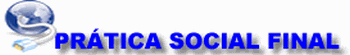 Recursos ComplementaresArtigosBARROS, Fernando R. de Moraes. Nietzsche e a Filosofia na Era Trágica dos Gregos. Universidade Federal do Ceará. Disponível em: http://www.ufpel.edu.br/isp/dissertatio/revistas/30/07.pdf Acesso em: mai 2012.VídeosMitologiaParte 1 - O que é mito. Disponível em: http://www.educadores.diaadia.pr.gov.br/modules/debaser/singlefile.php?id=19686. Acesso em: mai 2012Parte 2. Disponível em: http://www.educadores.diaadia.pr.gov.br/modules/debaser/singlefile.php?id=19685. Acesso em: mai 2012Parte 2 - Gerações. Disponível em: http://www.educadores.diaadia.pr.gov.br/modules/debaser/singlefile.php?id=8822. Acesso em: mai 2012Parte 3 - Existem mitos hoje? Disponível em: http://www.educadores.diaadia.pr.gov.br/modules/debaser/singlefile.php?id=8838. Acesso em: mai 2012Os pré-socráticosDescrição: Vídeo sobre os primeiros pensadores, denominados pré-socráticos. Mostra as ideias, teorias e crenças dos principais filósofos dessa época: Tales, Anaximandro, Xenófanes, Heráclito, Pitágoras, Anaxágoras, Parmênides, Zenão, Empédocles e Demócrito. Aristóteles os chamava de físicos, pois se dedicavam a compreender a origem e o funcionamento da natureza. Esclarece que seus pensamentos são a origem da ciência atualDuração: 15 min, 18 sAutor: Cabral, Luís AlbertoFonte: Portal do Professor - Disponível em: http://portaldoprofessor.mec.gov.br/fichaTecnica.html?id=28302. Acesso em mai 2012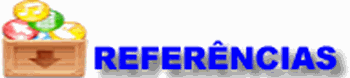 BITTENCOURT, Renato Nunes. Revista Eletrônica da Antiguidade. Um dilema pré-Socrático: a natureza do Tempo em Anaximandro e Heráclito . Disponível em: http://www.nea.uerj.br/nearco/arquivos/numero7/9.pdf Acesso em: mai 2012SEVERINO, Antonio Joaquim. Metodologia do trabalho científico. 22 ed. São Paulo: Cortez, 2002.SILVA, Roberto Gonçalves da. Metodologia: Para os alunos que desejam estudar de verdade. Disponível em: http://www.arq.ufsc.br/urbanismo1/metodologia.pdf. Acesso em: mai  2012.Tales de MiletoDemócritoParmênidesAnaximandroAnaxágorasHeráclito de ÉfesoPitágoras de SamosAnaxímenes